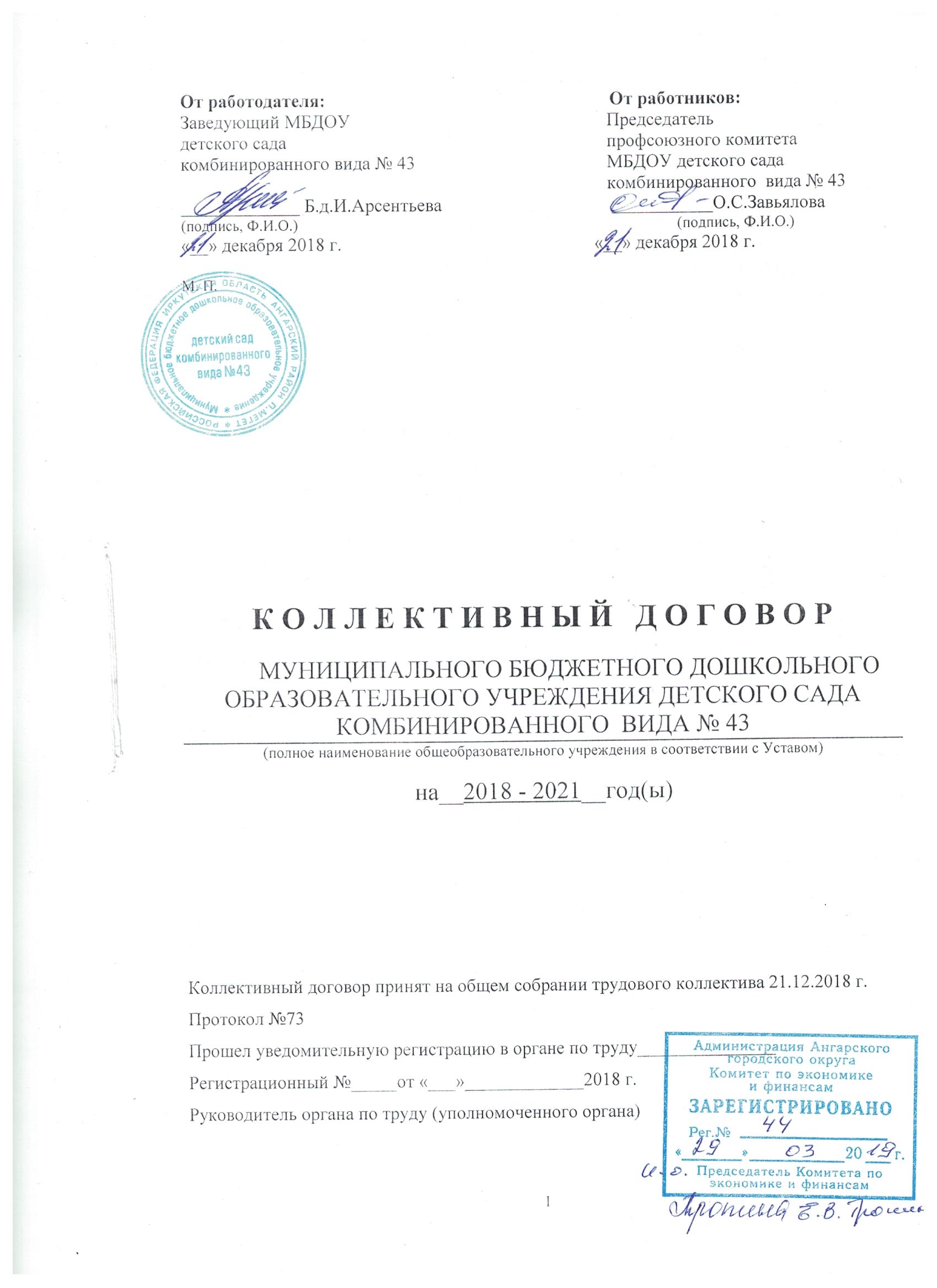 СОДЕРЖАНИЕ1. Общие положения__________________________________________32. Трудовой договор__________________________________________53. Права и обязанности работодателя по подготовке и дополнительному профессиональному образованию работников, по направлению работников на прохождение независимой оценки квалификации____ 64. Высвобождение работников и содействие их трудоустройству____75. Рабочее время и время отдыха________________________________86. Оплата и нормирование труда_______________________________ 147. Гарантии и компенсации____________________________________168. Охрана труда и здоровья____________________________________169. Гарантии профсоюзной деятельности_________________________1810. Обязанности профсоюза___________________________________1911. Контроль за выполнением коллективного договора. Ответственность сторон______________________________________20Общие положения.1.1. Настоящий коллективный договор заключен между работодателем   и работниками и является правовым актом, регулирующим социально-трудовые отношения в  Муниципальном бюджетном дошкольном образовательном учреждении детском саду комбинированного вида № 43.1.2. Коллективный договор заключен в соответствии с Трудовым кодексом Российской Федерации (далее по тексту – ТК РФ), иными законодательными и нормативными правовыми актами с целью определения взаимных обязательств работников и работодателя по защите социально-трудовых прав и профессиональных интересов работников МБДОУ детского сада комбинированного вида  № 43 (далее – учреждение) и установлению дополнительных социально-экономических, правовых и профессиональных гарантий, льгот и преимуществ для работников, а также по созданию более благоприятных условий труда по сравнению с установленными законами, иными нормативными правовыми актами, отраслевым тарифным соглашением, региональным и территориальным соглашениями. 1.3. Сторонами коллективного договора являются:работники МБДОУ детского сада комбинированного вида № 43, в лице их представителя –  председателя первичной профсоюзной организации –   Завьяловой Ольги Сергеевны (далее – профком);  МБДОУ детский сад комбинированного вида № 43,  в лице его представителя – заведующего Арсентьевой Бирути д. Иозо, действующего на основе Устава МБДОУ № 43           (далее работодатель).1.4. Работники, не являющиеся членами профсоюза, имеют право уполномочить профком представлять их интересы во взаимоотношениях с работодателем (статьи 30, 31 ТК РФ).1.5. Действие настоящего коллективного договора распространяется на всех работников учреждения. 1.6. Стороны договорились, что текст коллективного договора должен быть доведен работодателем до сведения работников в течение 5 дней после его подписания.Профком обязуется разъяснять работникам положения коллективного договора, содействовать его реализации.1.7. Коллективный договор сохраняет свое действие в случае изменения наименования учреждения, расторжения трудового договора с руководителем учреждения.1.8. При реорганизации (слиянии, присоединении, разделении, выделении, преобразовании) учреждения коллективный договор сохраняет свое действие в течение всего срока реорганизации.1.9. При смене формы собственности учреждения коллективный договор сохраняет свое действие в течение трех месяцев со дня перехода прав собственности.1.10. При ликвидации учреждения коллективный договор сохраняет свое действие в течение всего срока проведения ликвидации.1.11. В течение срока действия коллективного договора стороны вправе вносить в него дополнения и изменения на основе взаимной договоренности в порядке, установленном ТК РФ для его заключения.1.12. В течение срока действия коллективного договора ни одна из сторон не вправе прекратить в одностороннем порядке выполнение принятых на себя обязательств.1.13. Пересмотр обязательств настоящего договора не может приводить к снижению уровня социально-экономического положения работников учреждения.1.14. Все спорные вопросы по толкованию и реализации положений коллективного договора решаются сторонами.1.15. Настоящий коллективный договор вступает в силу с момента его подписания сторонами.1.16. Перечень локальных нормативных актов, содержащих нормы трудового права, при принятии которых работодатель учитывает мнение  профкома:правила внутреннего трудового распорядка;положение об оплате труда работников;соглашение по охране труда;перечень профессий и должностей работников, имеющих право на обеспечение специальной одеждой, специальной обувью и другими средствами индивидуальной защиты, а также смывающими и обезвреживающими средствами;перечень профессий и должностей работников, занятых на работах с     вредными и (или) опасными условиями труда, для предоставления им ежегодного дополнительного оплачиваемого отпуска;положение о премировании работников.1.17. Стороны определяют следующие формы управления учреждением непосредственно работниками и через профком:учет мнения  профкома;консультации с работодателем по вопросам принятия локальных нормативных актов;получение от работодателя информации по вопросам, непосредственно затрагивающим интересы работников, по иным вопросам, предусмотренным в настоящем коллективном договоре;обсуждение с работодателем вопросов о работе учреждения, внесении предложений по ее совершенствованию;участие в разработке и принятии коллективного договора;участие в производственных совещаниях представителя профсоюзного комитета.Трудовой договор.2.1. Содержание трудового договора, порядок его заключения, изменения и расторжения определяются в соответствии с ТК РФ, другими законодательными и нормативными правовыми актами, Уставом учреждения и не могут ухудшать положение работников по сравнению с действующим трудовым законодательством, а также отраслевым региональным, территориальным соглашениями, настоящим коллективным договором.2.2. Трудовой договор (контракт) заключается с работником в письменной форме в двух экземплярах, каждый из которых подписывается работодателем и работником.Трудовой договор является основанием для издания приказа о приеме на работу.        2.3. Трудовой договор с работником,  заключается на неопределенный срок;  на определенный срок (не более 5 лет) ; срочный трудовой договор заключается, когда трудовые отношения не могут быть установлены на неопределенный срок, с учетом характера предстоящей работы, а именно в случаях, предусмотренных ч.1, ст.59  (статья 58 ТК РФ).2.4. Срочный трудовой договор заключается по инициативе работодателя только в случаях, предусмотренных  статьёй 59 ТК РФ либо иными федеральными законами, а также в случаях, если трудовые отношения не могут быть установлены на неопределенный срок с учетом характера предстоящей работы или условий ее выполнения, либо по соглашению сторон.2.5. В трудовом договоре оговариваются обязательные условия трудового договора, предусмотренные статьёй 57 ТК РФ, режим и продолжительность рабочего времени, льготы и компенсации и другие, которые стороны посчитают обязательными.Условия трудового договора могут быть изменены только по соглашению сторон и в письменной форме (статья 72 ТК РФ).        2.6. По инициативе работодателя, изменение определенных сторонами условий трудового договора, допускается, как правило, в связи с изменениями организационных или технологических условий труда (изменение числа комплектов групп или количества воспитанников),  а также изменение образовательных программ и т.д.) при продолжении работником работы без изменения его трудовой функции (работы по определенной специальности, квалификации или должности) (статья 74 ТК РФ).В течение учебного года изменение определённых сторонами условий трудового договора допускается только в исключительных случаях, обусловленных обстоятельствами, не зависящими от воли сторон. Письменное согласие работников на работу в измененных условиях необходимо.О введении изменений определенных сторонами условий трудового договора работник должен быть уведомлен работодателем в письменной форме не позднее, чем за два месяца (статьи 74, 162 ТК РФ). Если работник не согласен работать в новых условиях, то работодатель обязан в письменной форме предложить ему другую имеющуюся у работодателя работу (как вакантную должность или работу, соответствующую квалификации работника, так и вакантную нижестоящую должность или нижеоплачиваемую работу), которую работник может выполнять с учетом его состояния здоровья. 2.7. Работодатель или его полномочный представитель обязан при заключении трудового договора с работником ознакомить его под роспись с настоящим коллективным договором, Уставом учреждения, правилами внутреннего трудового распорядка и иными локальными нормативными актами, действующими в учреждении.2.8. Прекращение трудового договора с работником может производиться только по основаниям, предусмотренным ТК РФ и иными федеральными законами (статьи 77 ТК РФ).Права и обязанности работодателя по подготовке и дополнительному профессиональному образованию работников, по направлению работников на прохождение независимой оценки квалификации. 3. Стороны пришли к соглашению о том, что: 3.1. Работодатель определяет необходимость подготовки работников (профессиональное образование и профессиональное обучение) и дополнительного профессионального образования, а также направления работников на прохождение независимой оценки квалификации для собственных нужд.3.2. При направлении работодателем работника на профессиональное обучение или дополнительное профессиональное образование, на прохождение независимой оценки квалификации на соответствие положениям профессионального стандарта или квалификационным требованиям, установленным федеральными законами и иными нормативными правовыми актами Российской Федерации (далее - независимая оценка квалификации), с отрывом от работы за ним сохраняются место работы (должность) и средняя заработная плата по основному месту работы.3.3. Работникам, направляемым на профессиональное обучение или дополнительное профессиональное образование, на прохождение независимой оценки квалификации с отрывом от работы в другую местность, оплачивается рабочий день. 3.4. Подготовка работников и дополнительное профессиональное образование работников, направление работников (с их письменного согласия) на прохождение независимой оценки квалификации осуществляются работодателем на условиях и в порядке, которые определяются коллективным договором, соглашениями, трудовым договором.3.3. Работодатель обязуется:3.3.1. Проводить профессиональное обучение или дополнительное профессиональное образование работников, предусмотренными Федеральными законами, иными нормативными правовыми актами Российской Федерации (статья 196 РФ).3.3.2. Предоставлять право на дополнительное профессиональное образование по профилю педагогической деятельности не реже чем один раз в три года (статья 47 закона «Об Образовании  в Российской Федерации»).3.3.3. Предоставлять гарантии и компенсации работникам, совмещающим работу с получением образования при получении соответствующего уровня впервые. Указанные гарантии и компенсации также могут предоставляться работникам, уже имеющим профессиональное образование соответствующего уровня и направленным для получения образования работодателем в соответствии с трудовым договором или ученическим договором, заключенным между работником и работодателем в письменной форме.Высвобождение работников и содействие их трудоустройству.4. Работодатель обязуется:4.1. Уведомлять профком в письменной форме о сокращении численности или штата работников не позднее чем за два месяца до его начала, а в случаях, которые могут повлечь массовое высвобождение, не позднее чем за три месяца до его начала (статья 82 ТК РФ).Уведомление должно содержать проекты приказов о сокращении численности или штатов, список сокращаемых должностей и работников, перечень вакансий, предполагаемые варианты трудоустройства.В случае массового высвобождения работников уведомление должно содержать социально-экономическое обоснование.4.2. Увольнение членов профсоюза по инициативе работодателя, по основаниям, предусмотренным пунктами 2, 3 или 5 части 1 статьи 81 ТК РФ   производить с учетом мотивированного мнения профкома (статья 82 ТК РФ), направив в профсоюзный орган до принятия окончательного решения проект соответствующего приказа с приложением копий документов, являющихся основанием для принятия указанного решения (статья 373 ТК РФ).4.3. При сдаче в аренду неиспользуемых помещений и оборудования предусматривать в договоре аренды установление квоты для арендатора по трудоустройству высвобождаемых работников учреждения. Трудоустраивать в первоочередном порядке в счет установленной квоты ранее уволенных или подлежащих увольнению из учреждения инвалидов.4.4. Стороны договорились, что:        4.4.1. При сокращении численности или штата работников преимущественное право на оставление на работе предоставляется работникам с более высокой производительностью труда и квалификацией.При равной производительности труда и квалификации предпочтение в оставлении на работе отдается: семейным - при наличии двух или более иждивенцев (нетрудоспособных членов семьи, находящихся на полном содержании работника или получающих от него помощь, которая является для них постоянным и основным источником средств к существованию); лицам, в семье которых нет других работников с самостоятельным заработком; работникам, получившим в период работы у данного работодателя трудовое увечье или профессиональное заболевание; инвалидам Великой Отечественной войны и инвалидам боевых действий по защите Отечества; работникам, повышающим свою квалификацию по направлению работодателя без отрыва от работы.4.4.2. Высвобождаемым работникам предоставляются гарантии и компенсации, предусмотренные действующим законодательством при сокращении численности или штата (статья 178, 180 ТК РФ), а также преимущественное право приема на работу при появлении вакансий.4.4.3. При появлении новых рабочих мест в учреждении, в том числе и на определенный срок, работодатель обеспечивает приоритет в приеме на работу работников, добросовестно работавших в нем, ранее уволенных из учреждения в связи с сокращением численности или штата работников.Рабочее время и время отдыха. 5. Стороны пришли к соглашению о том, что: 5.1. Рабочее время работников определяется Правилами внутреннего трудового распорядка учреждения МБДОУ детского сада комбинированного вида №  43 (статья 190 ТК РФ), утверждаемыми работодателем с учетом мнения  профкома, а также условиями трудового договора.5.2. Для руководящих работников, работников из числа административно-хозяйственного, учебно-вспомогательного и обслуживающего персонала учреждения устанавливается нормальная продолжительность рабочего времени, которая не может превышать 40 часов в неделю.5.3. Для педагогических работников МБДОУ детского сада комбинированного вида №43 устанавливается сокращенная продолжительность рабочего времени - не более 36 часов в неделю (ст. 333 ТК РФ), для инструктора по физической культуре 30 часов в неделю, для учителя-логопеда 20 часов в неделю, для воспитателей группы компенсирующей направленности 25 часов в неделю, музыкальные руководители 25 часов в неделю,  педагог-психолог 30 часов в неделю.5.4. По соглашению сторон трудового договора работнику как при приеме на работу, так и впоследствии может устанавливаться неполное рабочее время (неполный рабочий день (смена) и (или) неполная рабочая неделя, в том числе с разделением рабочего дня на части). Неполное рабочее время может устанавливаться как без ограничения срока, так и на любой согласованный сторонами трудового договора срок (по заявлению работника).5.5. Работодатель обязан устанавливать неполное рабочее время по просьбе беременной женщины, одного из родителей (опекуна, попечителя), имеющего ребенка в возрасте до четырнадцати лет (ребенка-инвалида в возрасте до восемнадцати лет), а также лица, осуществляющего уход за больным членом семьи в соответствии с медицинским заключением, выданным в порядке, установленном федеральными законами и иными нормативными правовыми актами Российской Федерации. При этом неполное рабочее время устанавливается на удобный для работника срок, но не более чем на период наличия обстоятельств, явившихся основанием для обязательного установления неполного рабочего времени, а режим рабочего времени и времени отдыха, включая продолжительность ежедневной работы (смены), время начала и окончания работы, время перерывов в работе, устанавливается в соответствии с пожеланиями работника с учетом условий производства (работы) у данного работодателя. 5.6.  В течение рабочего дня (смены) работнику предоставляется перерыв для отдыха и питания продолжительностью не более двух часов и не менее 30 минут, которые в рабочее время не включаются. Правилами внутреннего трудового распорядка или трудовым договором может быть предусмотрено, что указанный перерыв может не предоставляться работнику, если установленная для него продолжительность ежедневной работы не превышает четырех часов.       Время предоставления перерыва  и его конкретная продолжительность устанавливается правилами внутреннего трудового распорядка или по соглашению между работником и работодателем      На работах, где по условиям работы предоставления перерыва для отдыха и питания невозможно, работодатель обязан обеспечить работнику возможность отдыха и приема пищи в рабочее время. Перечень таких работ, а также места для отдыха и приема пищи устанавливаются правилами внутреннего трудового распорядка (ст. 108 Трудового кодекса РФ).5.7. При работе на условиях неполного рабочего времени оплата труда работника производится пропорционально отработанному им времени или в зависимости от выполненного им объема работ.        5.8. Работа на условиях неполного рабочего времени не влечет для работников каких-либо ограничений продолжительности ежегодного основного оплачиваемого отпуска, исчисления трудового стажа и других трудовых прав. 5.9. В МБДОУ детском саду комбинированного вида № 43 устанавливается пятидневная рабочая неделя для педагогических работников, для заместителя заведующего, младшего обслуживающего персонала, служащих. Выходные  дни - суббота, воскресенье.5.10. Сторожам установлен суммированный учет рабочего времени с учетным периодом месяц (ст. 104 ТК РФ).5.11. В МБДОУ детском саду комбинированного вида № 43 нерабочими праздничными днями  (на основании статьи 112 ТК РФ) являются:1,2,3,4,5,6 и 8 января – Новогодние каникулы;7 января – Рождество Христово;23 февраля – День защитника Отечества;8 марта – Международный женский день;1 мая – Праздник Весны и Труда;9 Мая – День Победы;12 июня – День России;4 ноября – День народного единства.5.12. Продолжительность рабочего дня или смены (на основании ст. 95 ТК РФ), непосредственно предшествующих нерабочему праздничному дню, уменьшается на один час. Данное правило применяется и в случаях переноса в установленном порядке предпраздничного дня на другой день недели с целью суммирования дней отдыха.        5.13. Работа в выходные и нерабочие праздничные дни запрещена. Привлечение работников учреждения к работе в выходные и нерабочие праздничные дни допускается только в случаях, предусмотренных статьёй113 ТК РФ, с их письменного согласия и по письменному распоряжению работодателя.5.13.1. Работа по распоряжению работодателя в выходной и нерабочий праздничный день оплачивается не менее чем в двойном размере и в порядке, предусмотренном статьёй 153 ТК РФ. По желанию работника, работавшего в выходной или нерабочий праздничный день, ему может быть предоставлен другой день отдыха. В этом случае работа в выходной или нерабочий праздничный день оплачивается в одинарном размере, а день отдыха оплате не подлежит.5.13.2. В случаях, предусмотренных статьёй 99 ТК РФ, работодатель может привлекать работников к сверхурочным работам только с их письменного согласия с учетом ограничений и гарантий, предусмотренных для работников в возрасте до 18 лет, инвалидов, беременных женщин, женщин, имеющих детей в возрасте до трех лет.         5.14. Работодатель обязуется:5.14.1.Предоставлять ежегодный дополнительный оплачиваемый отпуск:работникам, занятым на работах с вредными условиями труда в соответствии со статьёй 117 ТК РФ - повару (3 класс условий труда по степени вредности  трудового процесса) -  7 календарных дней;всем работникам МБДОУ детского сада комбинированного вида № 43 -  8 календарных дней в соответствии с частью 1 статьи 116 ТК РФ и действующим Законом РФ № 4520-1 от 19.02.93 г. «О государственных гарантиях и компенсациях для лиц, работающих и проживающих в районах Крайнего Севера и приравненных к ним местностях».5.14.2. Работодатель может предоставлять  по семейным обстоятельствам и другим уважительным причинам работнику по его письменному заявлению отпуск без сохранения заработной платы, продолжительность которого определяется  по соглашению между работником и работодателем (статья 128 ТК).        5.14.3. Работодатель обязан на основании письменного заявления работника предоставить отпуск без сохранения заработной платы:- участникам Великой Отечественной войны - до 35 календарных дней в году;- работающим пенсионерам по старости (по возрасту) - до 14 календарных дней в году;- работающим инвалидам - до 60 календарных дней в году;- родителям и женам (мужьям) военнослужащих, сотрудников органов внутренних дел, федеральной противопожарной службы, таможенных органов, сотрудников учреждений и органов уголовно - исполнительной системы, погибших или умерших вследствие ранения, контузии или увечья, полученных при исполнении обязанностей военной службы, либо вследствие заболевания, связанного с прохождением военной службы, - до 14 календарных дней;- работникам в случаях рождения ребенка, регистрации брака, смерти близких родственников - до 5 календарных дней.          5.15. Работникам предоставляются ежегодные отпуска с сохранением места работы (должности) и среднего заработка.  5.15.1. Ежегодный основной оплачиваемый отпуск предоставляется работникам продолжительностью 28 календарных дней.  5.15.2.Ежегодный основной оплачиваемый отпуск продолжительностью более 28 календарных дней (удлиненный основной отпуск) предоставляется работникам в соответствии с трудовым кодексом и иными федеральными законами.          5.16.Очередность предоставления оплачиваемых отпусков определяется ежегодно в соответствии с графиком отпусков, утверждаемым работодателем с учетом мнения выборного органа первичной профсоюзной организации не позднее, чем за две недели до наступления календарного года в порядке, установленном статьей 372 настоящего Кодекса для принятия локальных нормативных актов.График отпусков обязателен как для работодателя, так и для работника.О времени начала отпуска работник должен быть извещен под роспись не позднее, чем за две недели до его начала.        5.17.  По соглашению между работником и работодателем ежегодный оплачиваемый отпуск может быть разделен на части. При этом хотя бы одна из частей этого отпуска должна быть не менее 14 календарных дней.5.18.  Ежегодный оплачиваемый отпуск должен быть продлен или перенесен на другой срок, определяемый работодателем с учетом пожеланий работника, в случаях: - временной нетрудоспособности работника;исполнения работником во время ежегодного оплачиваемого отпуска - государственных обязанностей, если для этого трудовым законодательством предусмотрено освобождение от работы;- в других случаях, предусмотренных трудовым законодательством, локальными нормативными актами.        5.19. Отзыв работника из отпуска допускается только с его согласия. Неиспользованная в связи с этим часть отпуска должна быть предоставлена по выбору работника в удобное для него время в течение текущего рабочего года или присоединена к отпуску за следующий рабочий год. 5.20.  Не допускается отзыв из отпуска работников в возрасте до восемнадцати лет, беременных женщин, и работников, занятых на работах с вредными и (или) опасными условиями труда.5.21.  Оплачиваемый отпуск должен предоставляться работнику ежегодно.Если работнику своевременно не была произведена оплата за время ежегодного оплачиваемого отпуска, либо работник был предупреждён о времени начала этого отпуска позднее, чем за две недели до его начала, то работодатель по письменному заявлению работника обязан перенести ежегодный оплачиваемый отпуск на другой срок, согласованный с работником.5.22.  Право на использование отпуска за первый год работы возникает у работника по истечении шести месяцев его непрерывной работы у данного работодателя. По соглашению сторон оплачиваемый отпуск работнику может быть предоставлен и до истечения шести месяцев.До истечения шести месяцев непрерывной работы оплачиваемый отпуск по заявлению работника должен быть предоставлен:- женщинам – перед отпуском по беременности и родам или непосредственно после него;- работникам в возрасте до восемнадцати лет;- работникам, усыновившим ребенка (детей) в возрасте до трех месяцев;        - в других случаях, предусмотренных федеральными законами.Отпуск за второй и последующие годы работы может предоставляться в любое время рабочего года в соответствии с очередностью предоставления ежегодных оплачиваемых отпусков, установленной у данного работодателя.5.23.Ежегодный оплачиваемый отпуск должен быть продлен или перенесен на другой срок, определяемый работодателем с учетом пожеланий работника, в случаях:- временной нетрудоспособности работника;- исполнения работником во время ежегодного оплачиваемого отпуска государственных обязанностей, если для этого трудовым законодательством предусмотрено освобождение от работы;- в других случаях, предусмотренных трудовым законодательством, локальными нормативными актами.5.24. Если работнику своевременно не была произведена оплата за время ежегодного оплачиваемого отпуска либо работник был предупрежден о времени начала этого отпуска позднее чем за две недели до его начала, то работодатель по письменному заявлению работника обязан перенести ежегодный оплачиваемый отпуск на другой срок, согласованный с работником.5.25. Запрещается не предоставление ежегодного оплачиваемого отпуска в течение двух лет подряд, а также не предоставление ежегодного оплачиваемого отпуска работникам в возрасте до восемнадцати лет и работникам, занятым на работах с вредными и (или) опасными условиями труда.5.26.Часть ежегодного оплачиваемого отпуска, превышающая 28 календарных дней, по письменному заявлению работника может быть заменена денежной компенсацией.При суммировании ежегодных оплачиваемых отпусков или перенесении ежегодного оплачиваемого отпуска на следующий рабочий год денежной компенсацией могут быть заменены часть каждого ежегодного оплачиваемого отпуска, превышающая 28 календарных дней, или любое количество дней из этой части.Не допускается замена денежной компенсацией ежегодного основного оплачиваемого отпуска и ежегодных дополнительных оплачиваемых отпусков беременным женщинам и работникам в возрасте до восемнадцати лет, а также ежегодного дополнительного оплачиваемого отпуска работникам, занятым на работах с вредными и (или) опасными условиями труда, за работу в соответствующих условиях (за исключением выплаты денежной компенсации за неиспользованный отпуск при увольнении, а также случаев, установленных Трудовым кодексом).5.27. При увольнении работнику выплачивается денежная компенсация за все неиспользованные отпуска.По письменному заявлению работника неиспользованные отпуска могут быть предоставлены ему с последующим увольнением (за исключением случаев увольнения за виновные действия). При этом днем увольнения считается последний день отпуска.При увольнении в связи с истечением срока трудового договора отпуск с последующим увольнением может предоставляться и тогда, когда время отпуска полностью или частично выходит за пределы срока этого договора. В этом случае днем увольнения также считается последний день отпуска.При предоставлении отпуска с последующим увольнением при расторжении трудового договора по инициативе работника этот работник имеет право отозвать свое заявление об увольнении до дня начала отпуска, если на его место не приглашен в порядке перевода другой работник.5.28. Лицам, работающим по совместительству, ежегодные оплачиваемые отпуска предоставляются одновременно с отпуском по основной работе. Если на работе по совместительству продолжительность ежегодного оплачиваемого отпуска работника меньше, чем продолжительность отпуска по основному месту работы, то работодатель по просьбе работника предоставляет ему отпуск без сохранения заработной платы соответствующей продолжительности.5.29. Педагогические работники не реже чем через каждые 10 лет непрерывной педагогической работы имеют право на длительный отпуск сроком до одного года, порядок и условия предоставления которого определяются приказом Минобрнауки РФ от 31.05.2016 № 644. 
       5.29.1. Продолжительность предоставления педагогическим работникам  длительного отпуска – срок 1 год, очередность его предоставления – в зависимости от стажа работы педагога, разделение его на части – не допускается, продление на основании листка нетрудоспособности в период нахождения в длительном отпуске – не допускается, присоединение длительного отпуска к ежегодному основному оплачиваемому отпуску - разрешается, предоставление длительного отпуска, работающим по совместительству – не допускается, оплата за счет средств, полученных организацией от приносящей доход деятельности – не допускается. 5.29.2. Длительный отпуск предоставлять педагогическому работнику на основании его заявления и оформлять приказом.
       5.29.3. За педагогическими работниками, находящимися в длительном отпуске, сохранять место работы (должность).
        5.29.4. Во время длительного отпуска не допускать перевод педагогического работника на другую работу, а также увольнение его по инициативе работодателя за исключением ликвидации организацииОплата и нормирование труда.6. Стороны исходят из того, что:6.1. Оплата труда работников учреждения осуществляется в соответствии с системой оплаты труда, принятой  на основе Положения об оплате труда работников МБДОУ детского сада комбинированного вида № 43.6.2. Заработная плата работника учреждения включает в себя должностной оклад (далее – оклад), выплаты компенсационного и стимулирующего характера.6.3. Размеры окладов работников учреждения определяются на основе отнесения занимаемых ими должностей к профессиональным квалификационным группам. Должности руководителей учреждений, заместителей и главных бухгалтеров не входят в профессионально-квалификационные группы.Размер минимальных  окладов (ставок) работников устанавливается по квалификационным  уровням ПКГ на основе требований к профессиональной подготовке и к уровню квалификации, которые необходимы для осуществления соответствующей профессиональной деятельности, с учетом сложности и объема выполняемой работы.Месячная заработная плата работника, не может быть ниже размера минимальной заработной платы, установленной Региональным соглашением о минимальной заработной плате в Иркутской области при условии, что указанным работником полностью отработана за этот период норма рабочего времени и выполнены нормы труда (трудовые обязанности).В случаи отсутствия Регионального соглашения о минимальной заработной платы работника, полностью отработавшего за этот период норму рабочего времени  и выполнившего нормы труда (трудовые обязанности) не может быть ниже минимального размера оплаты труда в Российской Федерации. 6.4. В случае задержки выплаты заработной платы на срок более 15 дней работник имеет право, известив работодателя в письменной форме, приостановить работу на весь период до выплаты задержанной суммы (статья 142 ТК РФ). В период приостановления работы работник имеет право отсутствовать на рабочем месте в свое рабочее время до выплаты ему задержанной суммы.Работодатель обязуется:6.5. При внесении изменений в систему оплаты труда проводить консультации с профсоюзным органом первичной организации, соблюдая процедуру учета мнения  профсоюзной организации  при принятии работодателем локальных нормативных актов, устанавливающих систему оплаты труда, определения должностных окладов, компенсационных и стимулирующих выплат.6.6. Заработную плату выплачивать работникам не реже чем каждые полмесяца в денежной форме.  Днями выплаты заработной платы являются: за первую половину месяца -25 числа текущего месяца, за вторую половину месяца – 10 числа следующего месяца. При совпадении дня выплаты заработной платы с выходным или нерабочим праздничным днем выплата заработной платы производится накануне этого дня.6.7. Оплата труда при работе в ночное время (с 22.00 до 6.00) производится в повышенном размере в соответствии со статьей 154 ТК, но не ниже минимального размера, установленного постановлением Правительства РФ от 22.07.2008 №554.  Повышение оплаты труда за работу в ночное время составляет 35% должностного оклада (ставки заработной платы) (рассчитанного за час работы) за каждый час работы в ночное время.6.8. Оплачивать время простоя по вине работодателя в размере средней заработной платы работника.           6.9. Оплачивать время простоя, не зависящего от работника и работодателя, в размере не менее 2/3 оклада (ставки).6.10. Оплачивать работу в сверхурочное время за первые два часа в полуторном, а в последующие часы – в двойном размере.6.11. Извещать в письменной форме каждого работника о составных частях заработной платы, причитающейся ему за соответствующий период, размерах и основаниях произведенных удержаний, а также об общей денежной сумме, подлежащей выплате  (расчетный лист).6.12. При нарушении работодателем установленного срока соответственно выплаты заработной платы, оплаты отпуска, выплат при увольнении и (или) других выплат, причитающихся работнику, работодатель обязан выплатить их с уплатой процентов (денежной компенсации) в размере не ниже одной сто пятидесятой действующей в это время ключевой ставки Центрального банка Российской Федерации от не выплаченных в срок сумм, за каждый день задержки, начиная со следующего дня после установленного срока выплаты по день фактического расчета включительно. При неполной выплате в установленный срок заработной платы и (или) других выплат, причитающихся работнику, размер процентов (денежной компенсации) исчисляется из фактически не выплаченных в срок сумм  (статья 236 ТК РФ).6.13. Сохранять за работниками, участвовавшими в забастовке из-за невыполнения настоящего коллективного договора, отраслевого тарифного, регионального и территориального соглашений по вине работодателя или органов власти, заработную плату в полном размере.VII. Гарантии и компенсации.7. Стороны договорились, что работодатель:7.1. Обеспечивает бесплатно работников пользованием библиотечными фондами в образовательных целях.7.2. Обеспечивает предоставление работникам, имеющим детей дошкольного возраста, мест в дошкольном учреждении с 50% процентной скидкой по оплате за их содержание.7.3. Обеспечивает бесплатно питанием работников - обед (младший обслуживающий персонал, 1-7 разряд)7.4.Оказывать разовую материальную помощь членам коллектива в случаях: юбилей 40, 45, 50, 55, 60 лет - 1500 рублей; смерть близких: муж, сын, дочь, мать, отец - 1500 рублей. 7.5. Отработавшим в МБДОУ №43 более 15-25 лет при выходе на пенсию – от 1000 до 5000 рублей единовременной выплаты7.6. Руководитель учреждения имеет право по приказу, согласовав с профсоюзным комитетом, оплачивать сотрудникам МБДОУ №43 дополнительное со стимулирующих выплат до 100 баллов.7.7. Руководитель имеет право в конце года (4 квартал) поощрить тех сотрудников, кто отработал весь год без больничных листов ( в зависимости от фонда заработной платы).VIII. Охрана труда и здоровья.8. Работодатель обязуется:8.1. Обеспечить право работников учреждения на здоровые и безопасные условия труда, внедрение современных средств безопасности труда, предупреждающих производственный травматизм и возникновение профессиональных заболеваний работников (статья 219 ТК РФ).8.2. Осуществлять расходы на мероприятия по улучшению условий и охраны труда в размере не менее 0,2 процента суммы бюджетных ассигнований на содержание учреждения (Постановление ААГО №1110-па от 14.06.2017г.). 8.3. Проводить обучение руководителя, специалиста и уполномоченного (доверенного) лица по охране труда за счет средств работодателя в аккредитованных учебных заведениях в сроки, установленные руководящими документами (п.2.3.2 постановление Минтруда России и Минобразования России №1/29).8.4. Проводить со всеми поступающими на работу, а также переведенными на другую работу работниками учреждения обучение и инструктаж по  охране труда, сохранности жизни и здоровья детей, безопасным методам и приемам выполнения работ, оказанию первой помощи пострадавшим.8.5. Обеспечивать наличие нормативных и справочных материалов по охране труда, правил, инструкций, журналов инструктажа и других материалов за счет учреждения (статья 22 ТК РФ).8.6. Обеспечивать работников сертифицированной специальной одеждой, сертифицированной специальной обувью и другими средствами индивидуальной защиты, а также смывающими и обезвреживающими средствами в соответствии с отраслевыми нормами и утвержденными перечнями профессий и должностей  (статья 221ТК РФ).8.7. Обеспечивать приобретение, хранение, стирку, сушку, дезинфекцию и ремонт средств индивидуальной защиты, спецодежды и  специальной обуви  за счет работодателя (статья 221 ТК РФ).8.8. Обеспечивать обязательное социальное страхование всех работающих по трудовому договору от несчастных случаев на производстве и профессиональных заболеваний в соответствии с федеральным законом.8.9. Сохранять место работы (должность) и средний заработок за работниками учреждения на время приостановления работ органами государственного надзора и контроля за соблюдением трудового законодательства  вследствие нарушения требований охраны труда не по вине работника (статья 220 ТК РФ).8.10. Проводить своевременное расследование несчастных случаев и профессиональных заболеваний на производстве в соответствии с  действующим законодательством и вести их учет.8.11. В случае отказа работника от работы при возникновении опасности для его жизни и здоровья, вследствие  невыполнения работодателем нормативных требований по охране труда, предоставить работнику другую работу на время устранения такой опасности либо оплатить возникший по этой причине простой в размере среднего заработка.8.12.Обеспечивать своевременное  проведение специальной оценки условий труда в соответствии с законодательством о специальной оценке условий труда.8.13. Разработать и утвердить инструкции по охране труда на каждое рабочее место с учетом мнения  профкома (статья 212 ТК РФ).8.14. Обеспечивать соблюдение работниками требований, правил и инструкций по охране труда.8.15. Создать в учреждении  комиссию по охране труда, в состав которой на паритетной основе должны входить члены профкома.8.16. Оказывать содействие техническим инспекторам труда Профсоюза работников народного образования и науки РФ, членам комиссий по охране труда, уполномоченным (доверенным лицам) по охране труда в проведении контроля за состоянием охраны труда в МБДОУ детском саду комбинированного вида № 43. В случае выявления ими нарушения прав работников на здоровые и безопасные условия труда принимать меры к их устранению.8.17. Обеспечить прохождение бесплатной санитарно-гигиенической подготовки (статья 11 Федерального закона от 30.03.99 г. № 52-ФЗ), обязательных предварительных и периодических медицинских осмотров  работников.8.18. Профком обязуется:- осуществлять контроль за соблюдением законодательства по охране труда (статья 370 ТК РФ).  Гарантии профсоюзной деятельности.9. Стороны договорились о том, что:9.1. Не допускается ограничение гарантированных законом социально-трудовых и иных прав и свобод,  принуждение, увольнение или иная форма воздействия  в отношении любого работника в связи с его членством в профсоюзе или  профсоюзной деятельностью.9.2. Профком осуществляет в установленном порядке контроль за соблюдением трудового законодательства и иных нормативных правовых актов, содержащих нормы трудового права (ст. 370 ТК РФ).9.3. Работодатель принимает решения с учетом мнения  профкома в случаях, предусмотренных законодательством и настоящим коллективным договором. 9.4. Увольнение работника, являющегося членом профсоюза, по основаниям, предусмотренным пунктами 2, 3 или 5 части первой статьи 81 ТК РФ,  производится с учетом мотивированного мнения выборного органа первичной профсоюзной организации в соответствии со статьёй 373 ТК РФ.9.5. Работодатель обеспечивает ежемесячное бесплатное перечисление на счет профсоюзной организации членских профсоюзных взносов из заработной платы работников, являющихся членами профсоюза, при наличии их письменных заявлений.Членские профсоюзные взносы перечисляются на счет первичной профсоюзной организации в день выплаты заработной платы. Задержка перечисления средств не допускается.9.6. Работодатель освобождает от работы с сохранением среднего заработка председателя и членов профкома на время участия в качестве делегатов созываемых Профсоюзом съездов, конференций, а также для участия в работе выборных органов Профсоюза, проводимых им семинарах, совещаниях и других мероприятиях.         9.7. Работодатель предоставляет профкому  необходимую информацию по любым вопросам труда и социально-экономического развития учреждения.9.8. Члены профкома включаются в состав комиссий учреждения по тарификации,  специальной оценке условий труда, охране труда, социальному страхованию и других.9.9. Работодатель с учетом мнения  профкома рассматривает следующие вопросы:о привлечении к работе в выходные и нерабочие праздничные дни (статья 113  ТК РФ);применение систем нормирования труда (статья 159 ТК РФ);массовые увольнения (статья 180 ТК РФ);утверждение Правил внутреннего трудового распорядка                 (статья 190 ТК РФ);создание комиссий по охране труда (статья 218 ТК РФ);определение форм подготовки и дополнительного профессионального образования работников, перечень необходимых профессий и специальностей, в том числе для направления работников на прохождение независимой оценки квалификации;установление сроков выплаты заработной платы работникам (статья 136 ТК РФ).Обязательства профкома.10. Профком обязуется:10.1. Представлять и защищать права и интересы членов профсоюза по социально-трудовым вопросам в соответствии с Федеральным законом  «О профессиональных союзах, их правах и гарантиях деятельности» и статей 30 ТК РФ.Представлять во взаимоотношениях с работодателем интересы работников, не являющихся членами профсоюза, в случае, если они уполномочили профком представлять их интересы  (статьи 30 и 31 ТК РФ).10.2. Осуществлять контроль за соблюдением работодателем и его представителями трудового законодательства и иных нормативных правовых актов, содержащих нормы трудового права (статья 370 ТК РФ).10.3. Осуществлять контроль за правильностью расходования фонда оплаты труда учреждения (в том числе за расходованием средств, предусмотренных на компенсационные и стимулирующие выплаты), фонда экономии заработной платы, внебюджетного фонда и иных фондов учреждения. 10.4. Осуществлять контроль за правильностью ведения и хранения трудовых книжек работников, за своевременностью внесения в них записей, в том числе при присвоении квалификационных категорий по результатам  аттестации работников  10.5. Совместно с работодателем и работниками разрабатывать меры по защите персональных данных работников (статья 86 ТК РФ). 10.6. Направлять работодателю заявление о нарушении руководителем учреждения, его заместителями законов и иных нормативных актов о труде, условий коллективного договора, соглашения с требованием о применении мер дисциплинарного взыскания вплоть до увольнения (статья 195 ТК РФ). 10.7. Осуществлять совместно с комиссией по социальному страхованию контроль за своевременным назначением и выплатой работникам пособий по обязательному социальному страхованию. 10.8. Совместно с комиссией по социальному страхованию вести учет нуждающихся в санаторно-курортном лечении, своевременно направлять заявки уполномоченному района, города.10.9. Осуществлять общественный контроль за своевременным и полным перечислением страховых взносов в соответствии законодательством.10.10. Осуществлять контроль за правильностью и своевременностью предоставления работникам отпусков и их оплаты.10.11. Участвовать в работе комиссий МБДОУ детском саду комбинированного вида № 43  по тарификации, аттестации педагогических работников, специальной оценке условий труда, охране труда  и других.10.12. Осуществлять контроль за соблюдением порядка проведения аттестации педагогических работников учреждения.10.13. Совместно с работодателем обеспечивать регистрацию работников  в системе персонифицированного учета в системе государственного пенсионного страхования. Контролировать своевременность представления работодателем в пенсионные органы достоверных сведений о  заработке и страховых взносах работников.10.14. Осуществлять культурно-массовую и физкультурно-оздоровительную работу в учреждении.XI. Контроль за выполнением коллективного договора.Ответственность сторон.11. Стороны договорились, что:11.1. Работодатель направляет коллективный договор в течение 7 дней со дня его подписания на уведомительную регистрацию в соответствующий орган по труду.11.2. Профком направляет копию коллективного договора в вышестоящую территориальную профсоюзную организацию.11.3. Совместно разрабатывают план мероприятий по выполнению настоящего коллективного договора.11.4. Осуществляют контроль за реализацией плана мероприятий по выполнению коллективного договора и его положений (статья 370 ТК РФ) и отчитываются о результатах контроля на общем собрании работников 2 раза в год.11.5. Рассматривают в трёхдневный  срок все возникающие в период действия коллективного договора разногласия и конфликты, связанные с его выполнением.11.6. Соблюдают установленный законодательством порядок разрешения индивидуальных и коллективных трудовых споров, используют все возможности для устранения причин, которые могут повлечь возникновение конфликтов, с целью предупреждения использования работниками крайней меры их разрешения – забастовки (статья 399 ТК РФ ).11.7. В случае нарушения или невыполнения обязательств коллективного договора виновная сторона или виновные лица несут ответственность в порядке, предусмотренном законодательством.11.8. Настоящий коллективный договор действует в течение трех лет со дня подписания (статья 43 ТК РФ).